«Қауіпсіз мектеп» туралы өткізілген республикалық акциясының ақпаратыМ. Горький атындағы№1 ЖББОМ "Қауіпсіз мектеп"Ұлттық акциясы аясында іс-шаралар өткізілді. Іс-шараның мақсаты-білім беру мекемелерінде балалардың қауіпсіздігін қамтамасыз ету, оқушылар арасында құқық бұзушылықтың алдын алу және күресу, оқу орындарында қауіпсіздікті қамтамасыз ету.Акция барысында оқушылар мен ата-аналар үшін ақпараттық стенд дайындалды. Стендте және сынып бұрыштарында қоғамдық орындарда дұрыс жүріс-тұрыс ережелері және кәмелетке толмағандардың қауіпсіздігі туралы жаднамалар орналастырылған. 1-ші және 2-ші сынып оқушылары үшін "қауіпті шалдықтар" презентациясын көрсетумен әңгіме өткізілді, 3-4-ші сынып оқушылары үшін балалардың жарық қайтарғыш элементтерін пайдалану қажеттілігіне ересектердің назарын аударуға бағытталған "айқын бол" акциясы өткізілді.  "Біз жолдағы қауіпсіздік үшін! Мектепте жол жүру ережелерін және өзін-өзі сақтау шараларын түсіндіру бойынша үйірменің белсенді жұмысы жүргізілуде.  Жол қозғалысы ережелерін түсіндіру бойынша Қауіпсіздік сабағы өткізілді және қауіпсіз қозғалыс бағыты зерделенді.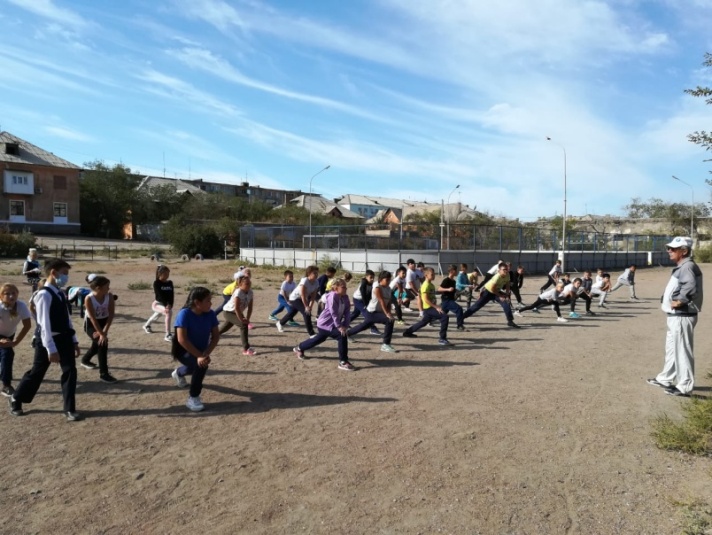 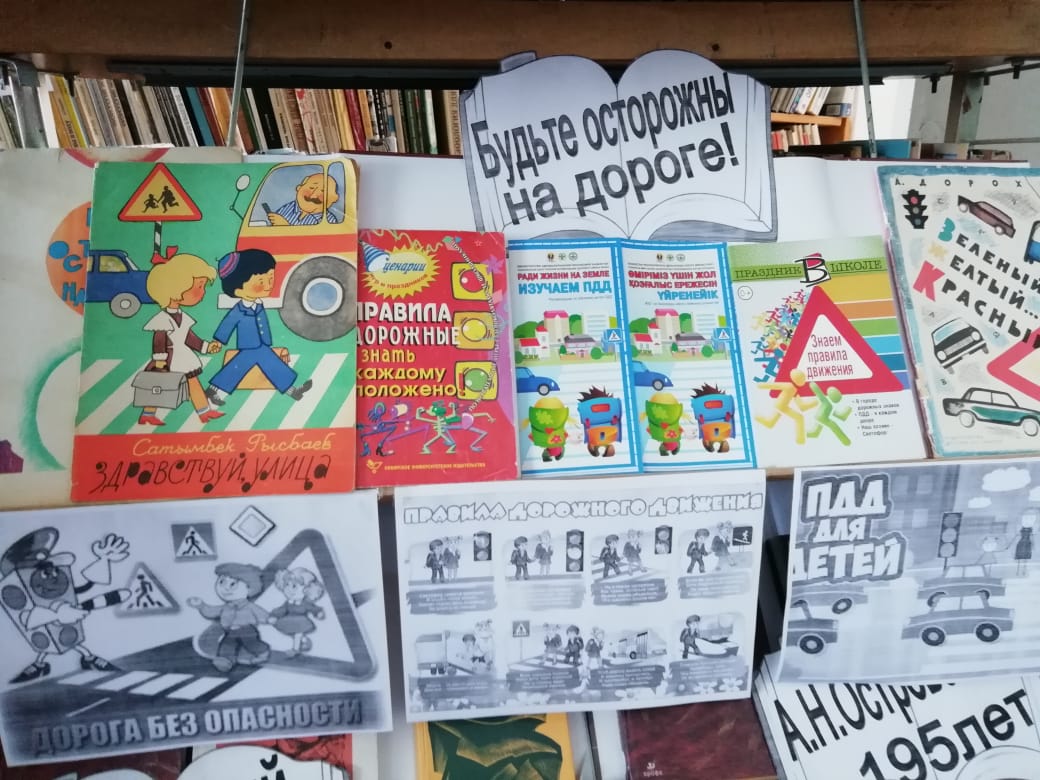 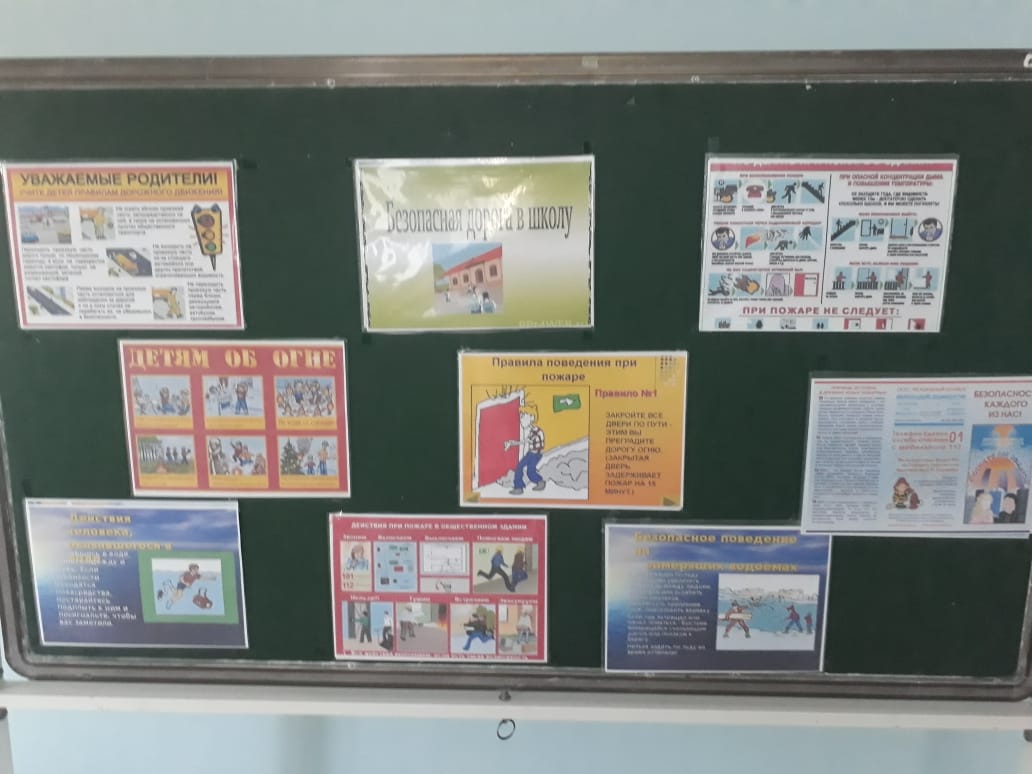 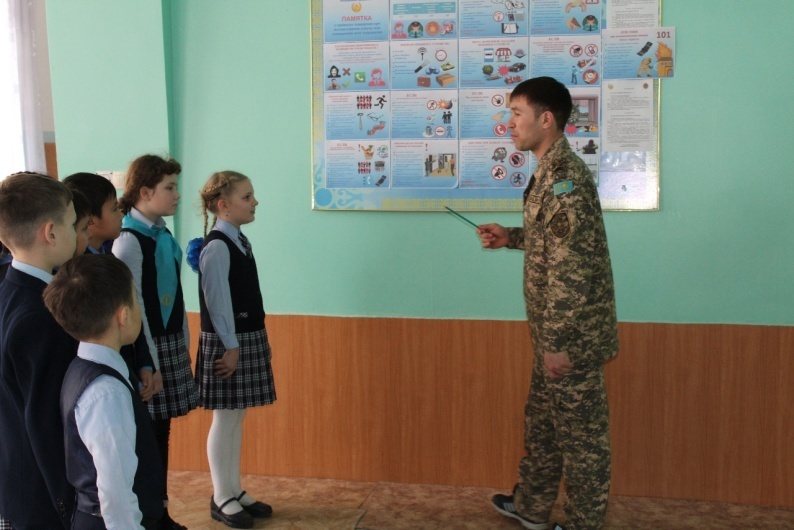 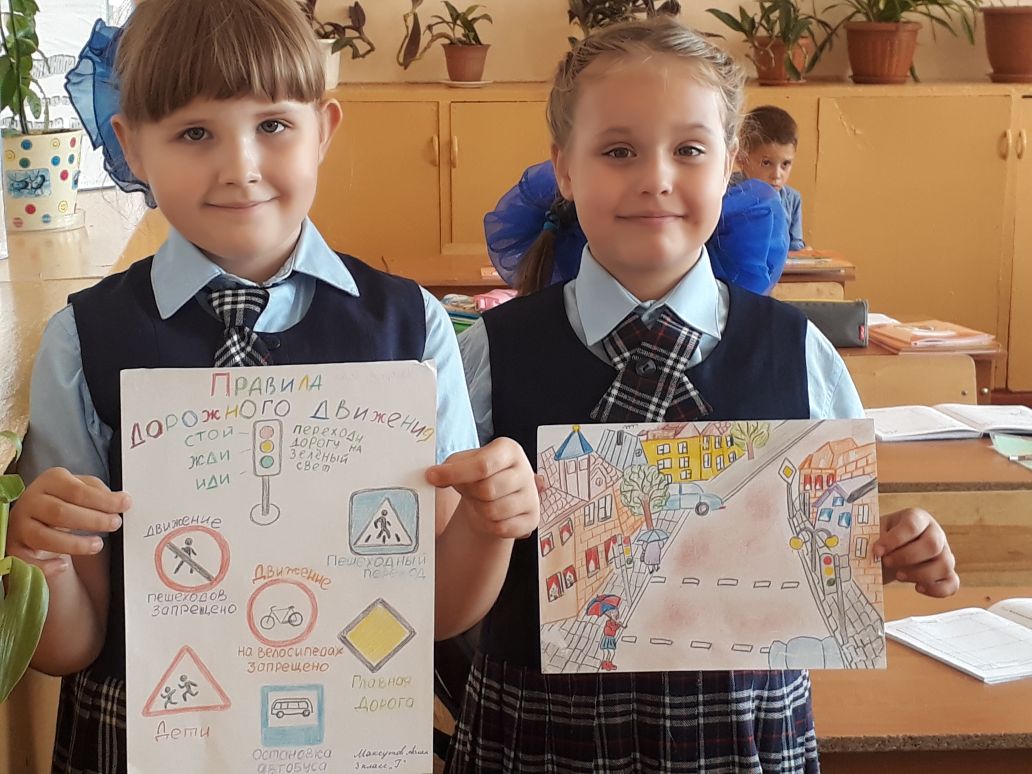 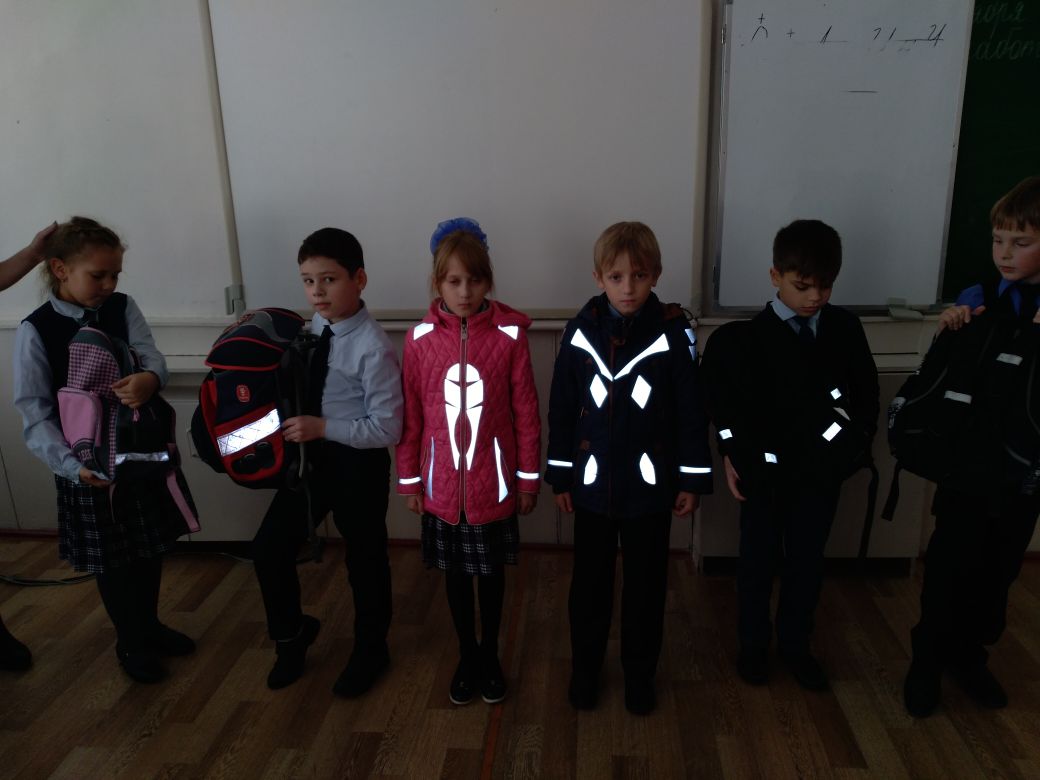 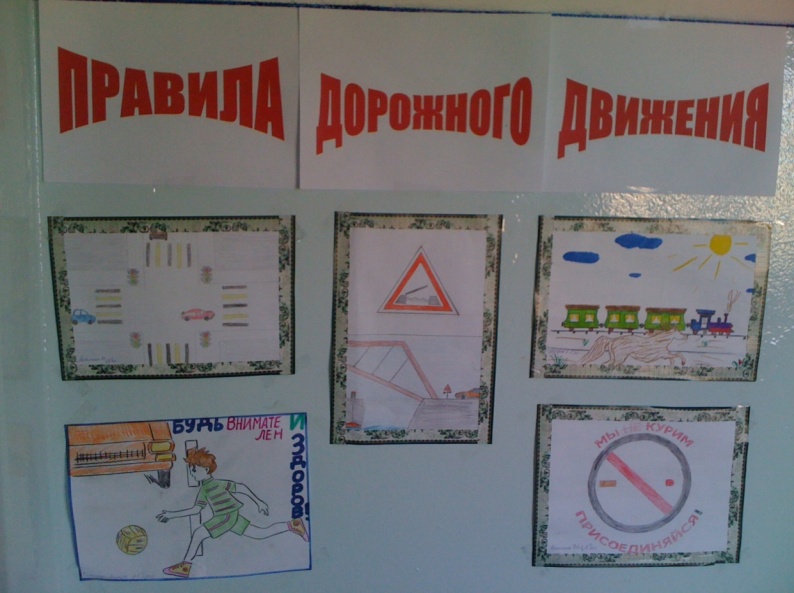 